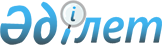 Об утверждении форм проверочных листов в сфере частного предпринимательства в области промышленности
					
			Утративший силу
			
			
		
					Совместный приказ Заместителя Премьер-Министра Республики Казахстан - Министра индустрии и новых технологий Республики Казахстан от 29 апреля 2014 года № 139 и Министра регионального развития Республики Казахстан от 5 мая 2014 года № 126/ОД. Зарегистрирован в Министерстве юстиции Республики Казахстан 13 июня 2014 года № 9517. Утратил силу совместным приказом и.о. Министра по инвестициям и развитию Республики Казахстан от 4 декабря 2015 года № 1161 и Министра национальной экономики Республики Казахстан от 25 декабря 2015 года № 789      Сноска. Утратил силу совместным приказом и.о. Министра по инвестициям и развитию РК от 04.12.2015 № 1161 и Министра национальной экономики РК от 25.12.2015 № 789 (вводится в действие по истечении десяти календарных дней после дня его первого официального опубликования).      В соответствии с пунктом 1 статьи 15 Закона Республики Казахстан от 6 января 2011 года «О государственном контроле и надзоре в Республике Казахстан» ПРИКАЗЫВАЕМ:



      1. Утвердить формы проверочных листов в сфере частного предпринимательства в области промышленности по:

      1) проектированию (технологических) горных производств согласно приложению 1 к настоящему совместному приказу;

      2) эксплуатации горных производств согласно приложению 2 к настоящему совместному приказу;

      3) проектированию добычи твердых полезных ископаемых (за исключением общераспространенных полезных ископаемых) согласно приложению 3 к настоящему совместному приказу;

      4) составлению проектов и технологических регламентов на разработку месторождений твердых полезных ископаемых согласно приложению 4 к настоящему совместному приказу;

      5) добыче твердых полезных ископаемых (за исключением общераспространенных полезных ископаемых) согласно приложению 5 к настоящему совместному приказу;

      6) вскрытию и разработке месторождений твердых полезных ископаемых открытым и подземным способами согласно приложению 6 к настоящему совместному приказу;

      7) ведению технологических работ на месторождениях согласно приложению 7 к настоящему совместному приказу;

      8) производству взрывных работ для добычи полезных ископаемых согласно приложению 8 к настоящему совместному приказу;

      9) ликвидационным работам по закрытию рудников и шахт согласно приложению 9 к настоящему совместному приказу;

      10) подземным и капитальным ремонтам скважин; демонтажа оборудования и агрегатов; установки подъемника скважин согласно приложению 10 к настоящему совместному приказу;

      11) испытанию после ремонта скважин согласно приложению 11 к настоящему совместному приказу;

      12) промывке, цементации, опробовании и освоении скважин согласно приложению 12 к настоящему совместному приказу;

      13) проектированию (технологическое) химических производств согласно приложению 13 к настоящему совместному приказу;

      14) эксплуатации химических производств согласно приложению 14 к настоящему совместному приказу

      15) сбору (заготовка), хранению, переработки и реализации юридическими лицами лома и отходов цветных и черных металлов, за исключением деятельности по реализации лома и отходов цветных и черных металлов, образовавшихся у юридических лиц в ходе собственного производства и в результате приобретения имущественного комплекса, в составе которого находились лом и (или) отходы цветных и (или) черных металлов, лицензиатам согласно приложению 15 к настоящему совместному приказу.



      2. Комитету промышленности Министерства индустрии и новых технологий Республики Казахстан (Касымбеков Б.А.) в установленном законодательством порядке обеспечить:

      1) государственную регистрацию настоящего совместного приказа в Министерстве юстиции Республики Казахстан;

      2) в течение десяти календарных дней после его государственной регистрации настоящего совместного приказа в Министерстве юстиции Республики Казахстан направление на официальное опубликование в средствах массовой информации и информационно-правовой системе «Әділет»;

      3) размещение настоящего совместного приказа на интернет-ресурсе Министерства индустрии и новых технологий Республики Казахстан.



      3. Признать утратившим силу совместный приказ Заместителя Премьер-Министра Республики Казахстан - Министра индустрии и новых технологий Республики Казахстан от 28 ноября 2012 года № 430 и Министра экономического развития и торговли Республики Казахстан от 5 декабря 2012 года № 326 «Об утверждении форм проверочных листов в сфере частного предпринимательства в области промышленности» (зарегистрированный в Реестре государственной регистрации нормативных правовых актов за № 8203, опубликованный в газете «Казахстанская правда» от 6 марта 2013 года № 83-84 (27357-27358).



      4. Контроль за исполнением настоящего совместного приказа возложить на первого вице-министра индустрии и новых технологий Республики Казахстан Рау А.П.



      5. Настоящий совместный приказ вводится в действие по истечении десяти календарных дней после дня его первого официального опубликования.

Приложение 1           

к совместному приказу       

Заместителя Премьер-Министра   

Республики Казахстан -     

Министра индустрии и новых    

технологий Республики Казахстан  

от 29 апреля 2014 года № 139   

и Министра регионального развития 

Республики Казахстан      

от 5 мая 2014 года № 126/ОД   

Форма            

                        Проверочный лист

в сфере частного предпринимательства в области промышленности

     по проектированию (технологических) горных производствНаименование уполномоченного органа _________________________________

_____________________________________________________________________

_____________________________________________________________________

Акт о назначении проверки ___________________________________________

_____________________________________________________________________

                          (номер, дата)

Фамилия, имя, отчество должностных лиц, осуществляющих проверку _____

_____________________________________________________________________

_____________________________________________________________________

_____________________________________________________________________

Наименование субъекта предпринимательства ___________________________

_____________________________________________________________________

_____________________________________________________________________

Индивидуальный идентификационный номер/Бизнес-идентификационный номер

_____________________________________________________________________

Адрес места нахождения ______________________________________________

_____________________________________________________________________

_____________________________________________________________________

_____________________________________________________________________Степень риска проверяемого субъекта _________________________________

                          (указать степень: высокая, средняя, низкая)Отметка субъекта о получении копии проверочного листа:

«____» ______ 20 ____ года __________________________________________

                        (Фамилия, имя, отчество, должность) (подпись)

Приложение 2           

к совместному приказу       

Заместителя Премьер-Министра   

Республики Казахстан -     

Министра индустрии и новых    

технологий Республики Казахстан  

от 29 апреля 2014 года № 139   

и Министра регионального развития 

Республики Казахстан      

от 5 мая 2014 года № 126/ОД   

Форма            

                        Проверочный лист

в сфере частного предпринимательства в области промышленности

               по эксплуатации горных производствНаименование уполномоченного органа _________________________________

_____________________________________________________________________

_____________________________________________________________________

Акт о назначении проверки ___________________________________________

_____________________________________________________________________

                        (номер, дата)

Фамилия, имя, отчество должностных лиц, осуществляющих проверку _____

_____________________________________________________________________

_____________________________________________________________________

_____________________________________________________________________

Наименование субъекта предпринимательства ___________________________

_____________________________________________________________________

_____________________________________________________________________

Индивидуальный идентификационный номер/Бизнес-идентификационный номер

_____________________________________________________________________

Адрес места нахождения ______________________________________________

_____________________________________________________________________

_____________________________________________________________________

_____________________________________________________________________Степень риска проверяемого субъекта _________________________________

                          (указать степень: высокая, средняя, низкая)Отметка субъекта о получении копии проверочного листа:

«____» ______ 20 ____ года __________________________________________

                        (Фамилия, имя, отчество, должность) (подпись)

Приложение 3           

к совместному приказу       

Заместителя Премьер-Министра   

Республики Казахстан -     

Министра индустрии и новых    

технологий Республики Казахстан  

от 29 апреля 2014 года № 139   

и Министра регионального развития 

Республики Казахстан      

от 5 мая 2014 года № 126/ОД   

Форма            

                           Проверочный лист

 в сфере частного предпринимательства в области промышленности

       по проектированию добычи твердых полезных ископаемых

    (за исключением общераспространенных полезных ископаемых)Наименование уполномоченного органа _________________________________

_____________________________________________________________________

_____________________________________________________________________

Акт о назначении проверки ___________________________________________

_____________________________________________________________________

                        (номер, дата)

Фамилия, имя, отчество должностных лиц, осуществляющих проверку _____

_____________________________________________________________________

_____________________________________________________________________

_____________________________________________________________________

Наименование субъекта предпринимательства ___________________________

_____________________________________________________________________

_____________________________________________________________________

Индивидуальный идентификационный номер/Бизнес-идентификационный номер

_____________________________________________________________________

Адрес места нахождения ______________________________________________

_____________________________________________________________________

_____________________________________________________________________Степень риска проверяемого субъекта _________________________________

                          (указать степень: высокая, средняя, низкая)Отметка субъекта о получении копии проверочного листа:

«____» ______ 20 ____ года __________________________________________

                        (Фамилия, имя, отчество, должность) (подпись)

Приложение 4           

к совместному приказу       

Заместителя Премьер-Министра   

Республики Казахстан -     

Министра индустрии и новых    

технологий Республики Казахстан  

от 29 апреля 2014 года № 139   

и Министра регионального развития 

Республики Казахстан      

от 5 мая 2014 года № 126/ОД   

Форма            

                    Проверочный лист в сфере частного

    предпринимательства в области промышленности по составлению

         проектов и технологических регламентов на разработку

            месторождений твердых полезных ископаемыхНаименование уполномоченного органа _________________________________

_____________________________________________________________________

_____________________________________________________________________

Акт о назначении проверки ___________________________________________

_____________________________________________________________________

                         (номер, дата)

Фамилия, имя, отчество должностных лиц, осуществляющих проверку _____

_____________________________________________________________________

_____________________________________________________________________

_____________________________________________________________________

Наименование субъекта предпринимательства ___________________________

_____________________________________________________________________

_____________________________________________________________________

Индивидуальный идентификационный номер/Бизнес-идентификационный номер

_____________________________________________________________________

Адрес места нахождения ______________________________________________

_____________________________________________________________________

_____________________________________________________________________Степень риска проверяемого субъекта _________________________________

                          (указать степень: высокая, средняя, низкая)Отметка субъекта о получении копии проверочного листа:

«____» ______ 20 ____ года __________________________________________

                        (Фамилия, имя, отчество, должность) (подпись)

Приложение 5           

к совместному приказу       

Заместителя Премьер-Министра   

Республики Казахстан -     

Министра индустрии и новых    

технологий Республики Казахстан  

от 29 апреля 2014 года № 139   

и Министра регионального развития 

Республики Казахстан      

от 5 мая 2014 года № 126/ОД   

Форма            

                       Проверочный лист

      в сфере частного предпринимательства в области

   промышленности по добыче твердых полезных ископаемых

(за исключением общераспространенных полезных ископаемых)Наименование уполномоченного органа _________________________________

_____________________________________________________________________

_____________________________________________________________________

Акт о назначении проверки ___________________________________________

_____________________________________________________________________

                          (номер, дата)

Фамилия, имя, отчество должностных лиц, осуществляющих проверку _____

_____________________________________________________________________

_____________________________________________________________________

_____________________________________________________________________

Наименование субъекта предпринимательства ___________________________

_____________________________________________________________________

_____________________________________________________________________

Индивидуальный идентификационный номер/Бизнес-идентификационный номер

_____________________________________________________________________

Адрес места нахождения ______________________________________________

_____________________________________________________________________

_____________________________________________________________________Степень риска проверяемого субъекта _________________________________

                          (указать степень: высокая, средняя, низкая)Отметка субъекта о получении копии проверочного листа:

«____» ______ 20 ____ года __________________________________________

                        (Фамилия, имя, отчество, должность) (подпись)

Приложение 6           

к совместному приказу       

Заместителя Премьер-Министра   

Республики Казахстан -     

Министра индустрии и новых    

технологий Республики Казахстан  

от 29 апреля 2014 года № 139   

и Министра регионального развития 

Республики Казахстан      

от 5 мая 2014 года № 126/ОД   

Форма            

                         Проверочный лист

        в сфере частного предпринимательства в области

промышленности по вскрытию и разработки месторождений твердых

      полезных ископаемых открытым и подземным способамиНаименование уполномоченного органа _________________________________

_____________________________________________________________________

_____________________________________________________________________

Акт о назначении проверки ___________________________________________

_____________________________________________________________________

                          (номер, дата)

Фамилия, имя, отчество должностных лиц, осуществляющих проверку _____

_____________________________________________________________________

_____________________________________________________________________

_____________________________________________________________________

Наименование субъекта предпринимательства ___________________________

_____________________________________________________________________

_____________________________________________________________________

Индивидуальный идентификационный номер/Бизнес-идентификационный номер

_____________________________________________________________________

Адрес места нахождения ______________________________________________

_____________________________________________________________________

_____________________________________________________________________Степень риска проверяемого субъекта _________________________________

                          (указать степень: высокая, средняя, низкая)Отметка субъекта о получении копии проверочного листа:

«____» ______ 20 ____ года __________________________________________

                        (Фамилия, имя, отчество, должность) (подпись)

Приложение 7           

к совместному приказу       

Заместителя Премьер-Министра   

Республики Казахстан -     

Министра индустрии и новых    

технологий Республики Казахстан  

от 29 апреля 2014 года № 139   

и Министра регионального развития 

Республики Казахстан      

от 5 мая 2014 года № 126/ОД   

Форма            

                         Проверочный лист

в сфере частного предпринимательства в области промышленности

          по ведению технологических работ на месторожденияхНаименование уполномоченного органа _________________________________

_____________________________________________________________________

_____________________________________________________________________

Акт о назначении проверки ___________________________________________

_____________________________________________________________________

                         (номер, дата)

Фамилия, имя, отчество должностных лиц, осуществляющих проверку _____

_____________________________________________________________________

_____________________________________________________________________

Наименование субъекта предпринимательства ___________________________

_____________________________________________________________________

_____________________________________________________________________

Индивидуальный идентификационный номер/Бизнес-идентификационный номер

_____________________________________________________________________

Адрес места нахождения ______________________________________________

_____________________________________________________________________

_____________________________________________________________________

_____________________________________________________________________Степень риска проверяемого субъекта _________________________________

                          (указать степень: высокая, средняя, низкая)Отметка субъекта о получении копии проверочного листа:

«____» ______ 20 ____ года __________________________________________

                        (Фамилия, имя, отчество, должность) (подпись)

Приложение 8           

к совместному приказу       

Заместителя Премьер-Министра   

Республики Казахстан -     

Министра индустрии и новых    

технологий Республики Казахстан  

от 29 апреля 2014 года № 139   

и Министра регионального развития 

Республики Казахстан      

от 5 мая 2014 года № 126/ОД   

Форма            

                         Проверочный лист

       в сфере частного предпринимательства в области

 промышленности по производству взрывных работ для добычи

                        полезных ископаемыхНаименование уполномоченного органа _________________________________

_____________________________________________________________________

_____________________________________________________________________

Акт о назначении проверки ___________________________________________

_____________________________________________________________________

                          (номер, дата)

Фамилия, имя, отчество должностных лиц, осуществляющих проверку _____

_____________________________________________________________________

_____________________________________________________________________

Наименование субъекта предпринимательства ___________________________

_____________________________________________________________________

_____________________________________________________________________

Индивидуальный идентификационный номер/Бизнес-идентификационный номер

_____________________________________________________________________

Адрес места нахождения ______________________________________________

_____________________________________________________________________

_____________________________________________________________________

_____________________________________________________________________Степень риска проверяемого субъекта _________________________________

                          (указать степень: высокая, средняя, низкая)Отметка субъекта о получении копии проверочного листа:

«____» ______ 20 ____ года __________________________________________

                        (Фамилия, имя, отчество, должность) (подпись)

Приложение 9           

к совместному приказу       

Заместителя Премьер-Министра   

Республики Казахстан -     

Министра индустрии и новых    

технологий Республики Казахстан  

от 29 апреля 2014 года № 139   

и Министра регионального развития 

Республики Казахстан      

от 5 мая 2014 года № 126/ОД   

Форма            

                         Проверочный лист

      в сфере частного предпринимательства в области

промышленности по ликвидационным работам по закрытию рудников и

                             шахтНаименование уполномоченного органа _________________________________

_____________________________________________________________________

_____________________________________________________________________

Акт о назначении проверки ___________________________________________

_____________________________________________________________________

                          (номер, дата)

Фамилия, имя, отчество должностных лиц, осуществляющих проверку _____

_____________________________________________________________________

_____________________________________________________________________

Наименование субъекта предпринимательства ___________________________

_____________________________________________________________________

_____________________________________________________________________

Индивидуальный идентификационный номер/Бизнес-идентификационный номер

_____________________________________________________________________

Адрес места нахождения ______________________________________________

_____________________________________________________________________

_____________________________________________________________________

_____________________________________________________________________Степень риска проверяемого субъекта _________________________________

                          (указать степень: высокая, средняя, низкая)

Отметка субъекта о получении копии проверочного листа:

«____» ______ 20 ____ года __________________________________________

                        (Фамилия, имя, отчество, должность) (подпись)

Приложение 10           

к совместному приказу       

Заместителя Премьер-Министра   

Республики Казахстан -     

Министра индустрии и новых    

технологий Республики Казахстан  

от 29 апреля 2014 года № 139   

и Министра регионального развития 

Республики Казахстан      

от 5 мая 2014 года № 126/ОД   

Форма            

                        Проверочный лист

в сфере частного предпринимательства в области промышленности

      по подземному и капитальному ремонту скважин; демонтажа

      оборудования и агрегатов; установки подъемника скважинНаименование уполномоченного органа _________________________________

_____________________________________________________________________

_____________________________________________________________________

Акт о назначении проверки ___________________________________________

_____________________________________________________________________

                           (номер, дата)

Фамилия, имя, отчество должностных лиц, осуществляющих проверку _____

_____________________________________________________________________

_____________________________________________________________________

Наименование субъекта предпринимательства ___________________________

_____________________________________________________________________

_____________________________________________________________________

Индивидуальный идентификационный номер/Бизнес-идентификационный номер

_____________________________________________________________________

Адрес места нахождения ______________________________________________

_____________________________________________________________________

_____________________________________________________________________

_____________________________________________________________________Степень риска проверяемого субъекта _________________________________

                          (указать степень: высокая, средняя, низкая)Отметка субъекта о получении копии проверочного листа:

«____» ______ 20 ____ года __________________________________________

                       (Фамилия, имя, отчество, должность) (подпись)

Приложение 11           

к совместному приказу       

Заместителя Премьер-Министра   

Республики Казахстан -     

Министра индустрии и новых    

технологий Республики Казахстан  

от 29 апреля 2014 года № 139   

и Министра регионального развития 

Республики Казахстан      

от 5 мая 2014 года № 126/ОД   

Форма            

                           Проверочный лист

в сфере частного предпринимательства в области промышленности

               по испытанию после ремонта скважинНаименование уполномоченного органа _________________________________

_____________________________________________________________________

_____________________________________________________________________

Акт о назначении проверки ___________________________________________

_____________________________________________________________________

                            (номер, дата)

Фамилия, имя, отчество должностных лиц, осуществляющих проверку _____

_____________________________________________________________________

_____________________________________________________________________

Наименование субъекта предпринимательства ___________________________

_____________________________________________________________________

_____________________________________________________________________

Индивидуальный идентификационный номер/Бизнес-идентификационный номер

_____________________________________________________________________

Адрес места нахождения ______________________________________________

_____________________________________________________________________

_____________________________________________________________________

_____________________________________________________________________

_____________________________________________________________________Степень риска проверяемого субъекта _________________________________

                          (указать степень: высокая, средняя, низкая)Отметка субъекта о получении копии проверочного листа:

«____» ______ 20 ____ года __________________________________________

                       (Фамилия, имя, отчество, должность) (подпись)

Приложение 12           

к совместному приказу       

Заместителя Премьер-Министра   

Республики Казахстан -     

Министра индустрии и новых    

технологий Республики Казахстан  

от 29 апреля 2014 года № 139   

и Министра регионального развития 

Республики Казахстан      

от 5 мая 2014 года № 126/ОД   

Форма            

                          Проверочный лист

в сфере частного предпринимательства в области промышленности

     по промывке, цементации, опробовании и освоении скважинНаименование уполномоченного органа _________________________________

_____________________________________________________________________

_____________________________________________________________________

Акт о назначении проверки ___________________________________________

_____________________________________________________________________

                          (номер, дата)

Фамилия, имя, отчество должностных лиц, осуществляющих проверку _____

_____________________________________________________________________

_____________________________________________________________________

Наименование субъекта предпринимательства ___________________________

_____________________________________________________________________

_____________________________________________________________________

Индивидуальный идентификационный номер/Бизнес-идентификационный номер

_____________________________________________________________________

Адрес места нахождения ______________________________________________

_____________________________________________________________________

_____________________________________________________________________

_____________________________________________________________________

_____________________________________________________________________Степень риска проверяемого субъекта _________________________________

                          (указать степень: высокая, средняя, низкая)Отметка субъекта о получении копии проверочного листа:

«____» ______ 20 ____ года __________________________________________

                        (Фамилия, имя, отчество, должность) (подпись)

Приложение 13           

к совместному приказу       

Заместителя Премьер-Министра   

Республики Казахстан -     

Министра индустрии и новых    

технологий Республики Казахстан  

от 29 апреля 2014 года № 139   

и Министра регионального развития 

Республики Казахстан      

от 5 мая 2014 года № 126/ОД   

Форма            

                       Проверочный лист

в сфере частного предпринимательства в области промышленности

   по проектированию (технологическое) химических производствНаименование уполномоченного органа _________________________________

_____________________________________________________________________

_____________________________________________________________________

Акт о назначении проверки ___________________________________________

_____________________________________________________________________

                         (номер, дата)

Фамилия, имя, отчество должностных лиц, осуществляющих проверку _____

_____________________________________________________________________

_____________________________________________________________________

Наименование субъекта предпринимательства ___________________________

_____________________________________________________________________

_____________________________________________________________________

Индивидуальный идентификационный номер/Бизнес-идентификационный номер

_____________________________________________________________________

Адрес места нахождения ______________________________________________

_____________________________________________________________________

_____________________________________________________________________

_____________________________________________________________________Степень риска проверяемого субъекта _________________________________

                          (указать степень: высокая, средняя, низкая)Отметка субъекта о получении копии проверочного листа:

«____» ______ 20 ____ года __________________________________________

                        (Фамилия, имя, отчество, должность) (подпись)

Приложение 14           

к совместному приказу       

Заместителя Премьер-Министра   

Республики Казахстан -     

Министра индустрии и новых    

технологий Республики Казахстан  

от 29 апреля 2014 года № 139   

и Министра регионального развития 

Республики Казахстан      

от 5 мая 2014 года № 126/ОД   

Форма            

                         Проверочный лист

в сфере частного предпринимательства в области промышленности

            по эксплуатации химических производствНаименование уполномоченного органа _________________________________

_____________________________________________________________________

_____________________________________________________________________

_____________________________________________________________________

Акт о назначении проверки ___________________________________________

_____________________________________________________________________

                        (номер, дата)

Фамилия, имя, отчество должностных лиц, осуществляющих проверку _____

_____________________________________________________________________

_____________________________________________________________________

Наименование субъекта предпринимательства ___________________________

_____________________________________________________________________

_____________________________________________________________________

_____________________________________________________________________

Индивидуальный идентификационный номер/Бизнес-идентификационный номер

_____________________________________________________________________

_____________________________________________________________________

Адрес места нахождения ______________________________________________

_____________________________________________________________________

_____________________________________________________________________

_____________________________________________________________________Степень риска проверяемого субъекта _________________________________

                          (указать степень: высокая, средняя, низкая)Отметка субъекта о получении копии проверочного листа:

«____» ______ 20 ____ года __________________________________________

                        (Фамилия, имя, отчество, должность) (подпись)

Приложение 15           

к совместному приказу       

Заместителя Премьер-Министра   

Республики Казахстан -     

Министра индустрии и новых    

технологий Республики Казахстан  

от 29 апреля 2014 года № 139   

и Министра регионального развития 

Республики Казахстан      

от 5 мая 2014 года № 126/ОД   

Форма            

                         Проверочный лист

 в сфере частного предпринимательства в области промышленности

      по сбору (заготовки), хранению, переработки и реализации

         юридическими лицами лома и отходов цветных и черных

    металлов, за исключением деятельности по реализации лома и

отходов цветных и черных металлов, образовавшихся у юридических

      лиц в ходе собственного производства и в результате

    приобретения имущественного комплекса, в составе которого

      находились лом и (или) отходы цветных и (или) черных

                      металлов, лицензиатамНаименование уполномоченного органа _________________________________

_____________________________________________________________________

_____________________________________________________________________

Акт о назначении проверки ___________________________________________

_____________________________________________________________________

                         (номер, дата)

Фамилия, имя, отчество должностных лиц, осуществляющих проверку _____

_____________________________________________________________________

_____________________________________________________________________

Наименование субъекта предпринимательства ___________________________

_____________________________________________________________________

_____________________________________________________________________

Индивидуальный идентификационный номер/Бизнес-идентификационный

номер _______________________________________________________________

Адрес места нахождения ______________________________________________

_____________________________________________________________________

_____________________________________________________________________

_____________________________________________________________________Степень риска проверяемого субъекта _________________________________

                         (указать степень: высокая, средняя, низкая)Отметка субъекта о получении копии проверочного листа:

«____» ______ 20 ____ года __________________________________________

                        (Фамилия, имя, отчество, должность) (подпись)
					© 2012. РГП на ПХВ «Институт законодательства и правовой информации Республики Казахстан» Министерства юстиции Республики Казахстан
				Заместитель Премьер-Министра

Республики Казахстан – Министр

индустрии и новых технологии

Республики Казахстан

_________________ А. ИсекешевМинистр регионального

развития Республики Казахстан

______________ Б. Жамишев№Перечень требованийДаНет1Наличие производственной базы (здания, помещения) на праве собственности или иных законных основаниях, которая должна быть оснащена в соответствии с заявленными подвидами деятельности и включать наличие: лицензионного программного обеспечения для проектирования, электронно-вычислительных машин, специальных средств оргтехники (принтеры, копировальная техника, плоттеры и иное оборудование)2Наличие квалификационного состава технических руководителей и специалистов, отвечающих соответствующему образовательному уровню (для технических руководителей - высшее техническое образование, для специалистов - минимум среднее специальное образование в соответствующей сфере), и наличие опыта практической работы по лицензируемому подвиду деятельности в соответствующей отрасли для технических руководителей - не менее 3 лет (заверенные печатью и подписью первого руководителя заявителя или замещающего его лица - для юридических лиц, подписью заявителя - для физических лиц, штатное расписание и сводная таблица, включающая следующую информацию: фамилия, имя, отчество, специальность по образованию, должность, стаж работы в соответствующей области).№Перечень требованийДаНет1Наличие технологического регламента выполнения лицензируемых видов и подвидов деятельности (работ)2Наличие производственной базы (здания, помещения) на праве собственности или иных законных основаниях, которая должна быть оснащена в соответствии с заявленными подвидами деятельности и включать наличие: инженерных сооружений, машин, механизмов, инструментов, спецтранспорта, оборудования, измерительного оборудования и контролируемого технологического процесса3Наличие ответственных лиц или служб, обеспечивающих:эксплуатацию и техническое обслуживание машин, механизмов, транспортных средств, приборов, оборудованияконтроль безопасности трудаметрологический контрольмаркшейдерские работыохрану окружающей среды4Наличие квалификационного состава технических руководителей и специалистов, отвечающих соответствующему образовательному уровню (для технических руководителей - высшее техническое образование, для специалистов - минимум среднее специальное образование в соответствующей сфере), и наличие опыта практической работы по лицензируемому подвиду деятельности в соответствующей отрасли для технических руководителей - не менее 3 лет (заверенные печатью и подписью первого руководителя заявителя или замещающего его лица - для юридических лиц, подписью заявителя - для физических лиц, штатное расписание и сводная таблица, включающая следующую информацию: фамилия, имя, отчество, специальность по образованию, должность, стаж работы в соответствующей области).№Перечень требованийДаНет1Наличие производственной базы (здания, помещения) на праве собственности или иных законных основаниях, которая должна быть оснащена в соответствии с заявленными подвидами деятельности и включать наличие: лицензионного программного обеспечения для проектирования, электронно-вычислительных машин, специальных средств оргтехники (принтеры, копировальная техника, плоттеры и иное оборудование)2Наличие квалификационного состава технических руководителей и специалистов, отвечающих соответствующему образовательному уровню (для технических руководителей - высшее техническое образование, для специалистов - минимум среднее специальное образование в соответствующей сфере), и наличие опыта практической работы по лицензируемому подвиду деятельности в соответствующей отрасли для технических руководителей - не менее 3 лет.№Перечень требованийДаНет1Наличие производственной базы (здания, помещения) на праве собственности или иных законных основаниях, которая должна быть оснащена в соответствии с заявленными подвидами деятельности и включать наличие: лицензионного программного обеспечения для проектирования, электронно-вычислительных машин, специальных средств оргтехники (принтеры, копировальная техника, плоттеры и иное оборудование)2Наличие квалификационного состава технических руководителей и специалистов, отвечающих соответствующему образовательному уровню (для технических руководителей - высшее техническое образование, для специалистов - минимум среднее специальное образование в соответствующей сфере), и наличие опыта практической работы по лицензируемому подвиду деятельности в соответствующей отрасли для технических руководителей - не менее 3 лет.№Перечень требованийДаНет1Наличие технологического регламента выполнения лицензируемых видов и подвидов деятельности (работ)2Наличие производственной базы (здания, помещения) на праве собственности или иных законных основаниях, которая должна быть оснащена в соответствии с заявленными подвидами деятельности и включать наличие: инженерных сооружений, машин, механизмов, инструментов, спецтранспорта, оборудования, измерительного оборудования и контролируемого технологического процесса3Наличие ответственных лиц или служб, обеспечивающих:эксплуатацию и техническое обслуживание машин, механизмов, транспортных средств, приборов, оборудованияконтроль безопасности трудаметрологический контрольмаркшейдерские работыохрану окружающей среды4Наличие квалификационного состава технических руководителей и специалистов, отвечающих соответствующему образовательному уровню (для технических руководителей - высшее техническое образование, для специалистов - минимум среднее специальное образование в соответствующей сфере), и наличие опыта практической работы по лицензируемому подвиду деятельности в соответствующей отрасли для технических руководителей - не менее 3 лет.№Перечень требованийДаНет1Наличие технологического регламента выполнения лицензируемых видов и подвидов деятельности (работ)2Наличие производственной базы (здания, помещения) на праве собственности или иных законных основаниях, которая должна быть оснащена в соответствии с заявленными подвидами деятельности и включать наличие: инженерных сооружений, машин, механизмов, инструментов, спецтранспорта, оборудования, измерительного оборудования и контролируемого технологического процесса3Наличие ответственных лиц или служб, обеспечивающих:эксплуатацию и техническое обслуживание машин, механизмов, транспортных средств, приборов, оборудованияконтроль безопасности трудаметрологический контрольмаркшейдерские работыохрану окружающей среды4Наличие квалификационного состава технических руководителей и специалистов, отвечающих соответствующему образовательному уровню (для технических руководителей - высшее техническое образование, для специалистов - минимум среднее специальное образование в соответствующей сфере), и наличие опыта практической работы по лицензируемому подвиду деятельности в соответствующей отрасли для технических руководителей - не менее 3 лет.№Перечень требованийДаНет1Наличие технологического регламента выполнения лицензируемых видов и подвидов деятельности (работ)2Наличие производственной базы (здания, помещения) на праве собственности или иных законных основаниях, которая должна быть оснащена в соответствии с заявленными подвидами деятельности и включать наличие: инженерных сооружений, машин, механизмов, инструментов, спецтранспорта, оборудования, измерительного оборудования и контролируемого технологического процесса3Наличие ответственных лиц или служб, обеспечивающих:эксплуатацию и техническое обслуживание машин, механизмов, транспортных средств, приборов, оборудованияконтроль безопасности трудаметрологический контрольмаркшейдерские работыохрану окружающей среды4Наличие квалификационного состава технических руководителей и специалистов, отвечающих соответствующему образовательному уровню (для технических руководителей - высшее техническое образование, для специалистов - минимум среднее специальное образование в соответствующей сфере), и наличие опыта практической работы по лицензируемому подвиду деятельности в соответствующей отрасли для технических руководителей - не менее 3 лет.№Перечень требованийДаНет1Наличие технологического регламента выполнения лицензируемых видов и подвидов деятельности (работ)2Наличие производственной базы (здания, помещения) на праве собственности или иных законных основаниях, которая должна быть оснащена в соответствии с заявленными подвидами деятельности и включать наличие:

1) лицензии либо договора со специализированной организацией, имеющей лицензию на работу со взрывчатыми веществами;

2) бурового станка для бурения скважин3Наличие ответственных лиц или служб, обеспечивающих:эксплуатацию и техническое обслуживание машин, механизмов, транспортных средств, приборов, оборудованияконтроль безопасности трудаметрологический контрольмаркшейдерские работыохрану окружающей среды4Наличие квалификационного состава технических руководителей и специалистов, отвечающих соответствующему образовательному уровню (для технических руководителей - высшее техническое образование, для специалистов - минимум среднее специальное образование в соответствующей сфере), и наличие опыта практической работы по лицензируемому подвиду деятельности в соответствующей отрасли для технических руководителей - не менее 3 лет.№Перечень требованийДаНет1Наличие технологического регламента выполнения лицензируемых видов и подвидов деятельности (работ)2Наличие производственной базы (здания, помещения) на праве собственности или иных законных основаниях, которая должна быть оснащена в соответствии с заявленными подвидами деятельности и включать наличие: инженерных сооружений, машин, механизмов, инструментов, спецтранспорта, оборудования, измерительного оборудования и контролируемого технологического процесса3Наличие ответственных лиц или служб, обеспечивающих:эксплуатацию и техническое обслуживание машин, механизмов, транспортных средств, приборов, оборудованияконтроль безопасности трудаметрологический контрольмаркшейдерские работыохрану окружающей среды4Наличие квалификационного состава технических руководителей и специалистов, отвечающих соответствующему образовательному уровню (для технических руководителей - высшее техническое образование, для специалистов - минимум среднее специальное образование в соответствующей сфере), и наличие опыта практической работы по лицензируемому подвиду деятельности в соответствующей отрасли для технических руководителей - не менее 3 лет.№Перечень требованийДаНет1Наличие технологического регламента выполнения лицензируемых видов и подвидов деятельности (работ)2Наличие производственной базы (здания, помещения) на праве собственности или иных законных основаниях, которая должна быть оснащена в соответствии с заявленными подвидами деятельности и включать наличие: соответствующего технологического оборудования3Наличие ответственных лиц или служб, обеспечивающих:эксплуатацию и техническое обслуживание машин, механизмов, транспортных средств, приборов, оборудованияконтроль безопасности трудаметрологический контрольмаркшейдерские работыохрану окружающей среды4Наличие квалификационного состава технических руководителей и специалистов, отвечающих соответствующему образовательному уровню (для технических руководителей - высшее техническое образование, для специалистов - минимум среднее специальное образование в соответствующей сфере), и наличие опыта практической работы по лицензируемому подвиду деятельности в соответствующей отрасли для технических руководителей - не менее 3 лет.№Перечень требованийДаНет1Наличие технологического регламента выполнения лицензируемых видов и подвидов деятельности (работ)2Наличие производственной базы (здания, помещения) на праве собственности или иных законных основаниях, которая должна быть оснащена в соответствии с заявленными подвидами деятельности и включать наличие: соответствующего технологического оборудования3Наличие ответственных лиц или служб, обеспечивающих:эксплуатацию и техническое обслуживание машин, механизмов, транспортных средств, приборов, оборудованияконтроль безопасности трудаметрологический контрольмаркшейдерские работыохрану окружающей среды4Наличие квалификационного состава технических руководителей и специалистов, отвечающих соответствующему образовательному уровню (для технических руководителей - высшее техническое образование, для специалистов - минимум среднее специальное образование в соответствующей сфере), и наличие опыта практической работы по лицензируемому подвиду деятельности в соответствующей отрасли для технических руководителей - не менее 3 лет.№Перечень требованийДаНет1Наличие технологического регламента выполнения лицензируемых видов и подвидов деятельности (работ)2Наличие производственной базы (здания, помещения) на праве собственности или иных законных основаниях, которая должна быть оснащена в соответствии с заявленными подвидами деятельности и включать наличие: соответствующего технологического оборудования3Наличие ответственных лиц или служб, обеспечивающих:эксплуатацию и техническое обслуживание машин, механизмов, транспортных средств, приборов, оборудованияконтроль безопасности трудаметрологический контрольмаркшейдерские работыохрану окружающей среды4Наличие квалификационного состава технических руководителей и специалистов, отвечающих соответствующему образовательному уровню (для технических руководителей - высшее техническое образование, для специалистов - минимум среднее специальное образование в соответствующей сфере), и наличие опыта практической работы по лицензируемому подвиду деятельности в соответствующей отрасли для технических руководителей - не менее 3 лет.№Перечень требованийДаНет1Наличие производственной базы (здания, помещения) на праве собственности или иных законных основаниях, которая должна быть оснащена в соответствии с заявленными подвидами деятельности и включать наличие: лицензионного программного обеспечения для проектирования, электронно-вычислительных машин, специальных средств оргтехники (принтеры, копировальная техника, плоттеры и иное оборудование)2Наличие квалификационного состава технических руководителей и специалистов, отвечающих соответствующему образовательному уровню (для технических руководителей - высшее техническое образование, для специалистов - минимум среднее специальное образование в соответствующей сфере), и наличие опыта практической работы по лицензируемому подвиду деятельности в соответствующей отрасли для технических руководителей - не менее 3 лет.№Перечень требованийДаНет1Наличие технологического регламента выполнения лицензируемых видов и подвидов деятельности (работ)2Наличие производственной базы (здания, помещения) на праве собственности или иных законных основаниях, которая должна быть оснащена в соответствии с заявленными подвидами деятельности и включать наличие:

1) механизмов, технологических линий, установок подготовки, переработки сырья, специально оборудованных складов, помещений и емкостей для хранения сырья, готовой продукции, взрывопожароопасных, ядовитых сильнодействующих веществ, на праве собственности или иных законных основаниях;

2) аккредитованной лаборатории по контролю соответствия продукции стандартам, нормам и техническим условиям3Наличие ответственных лиц или служб, обеспечивающих:эксплуатацию и техническое обслуживание машин, механизмов, транспортных средств, приборов, оборудованияконтроль безопасности трудаметрологический контрольсоблюдение технологического процесса и выпуск продукции заданного качестваохрану окружающей среды4Наличие квалификационного состава технических руководителей и специалистов, отвечающих соответствующему образовательному уровню (для технических руководителей - высшее техническое образование, для специалистов - минимум среднее специальное образование в соответствующей сфере), и наличие опыта практической работы по лицензируемому подвиду деятельности в соответствующей отрасли для технических руководителей - не менее 3 лет.№Перечень требованийДаНет1Наличие специализированной производственной базы на праве собственности, огороженной и включающей:1место для хранения баллонов с кислородом и пропаном1контейнер, короба или площадку для раздельного хранения лома и отходов черных и цветных металлов и сплавов по группам, видам, маркам и сортам1закрытое помещение либо заасфальтированное или имеющее твердое покрытие место для сбора (заготовки), хранения и переработки лома и отходов цветных и черных металлов1специальную площадку или производственное помещение с оборудованием и инструментами для сортировки, резки и пакетирования лома и отходов цветных и черных металлов1хранилище для взрывоопасного лома и отходов цветных и черных металлов, оснащенное средствами пожаротушения1служебное помещение для размещения работающего персонала1стационарное или мобильное грузоподъемное оборудование, а также приспособления, по грузоподъемности соответствующее технологическому процессу для проведения данных работ, утвержденному на предприятии, и имеющее соответствующие разрешительные документы на их эксплуатацию1оборудование, соответствующее технологическому процессу на предприятии для резки, разделки лома цветных и черных металлов, а также пресс и/или гидроножницы для переработки лома цветных и черных металловсредства измерений (автомобильные или железнодорожные весы и/или другие средства измерений) с сертификатами об их поверкедозиметрическое или радиометрическое оборудование для измерения уровня радиации лома и отходов цветных и черных металлов с сертификатами об их поверке2Наличие автотранспорта (грузового), находящегося в аренде или на любом законном основании, для перевозки лома и отходов цветных и черных металлов3Наличие земельного участка либо его доли с подъездными путями для автотранспорта и/или подъездными железнодорожными путями-тупиками на праве собственности или аренды следующих размеров:

для работы с ломом и отходами цветных металлов - не менее 400 квадратных метров;

для работы с ломом и отходами черных металлов - не менее 1000 квадратных метров4Наличие квалифицированного персонала для работы на применяемом оборудовании в соответствии с технологическим процессом по переработке цветных и черных металлов на предприятии5.Для открытия приемного пункта, являющегося частью специализированной производственной базы юридического лица или его филиала, территориально расположенного в ином месте региона по месту регистрации юридического лица или филиала, осуществляющего деятельность по сбору (заготовке), хранению, переработке и реализации лома и отходов цветных и черных металлов, требуется:Наличие помещения, приспособленного для работы с наличными деньгами (сейф или специально оборудованная касса, средства связи, контрольно-кассовый аппарат с фискальной памятью)Наличие весового хозяйства, внесенного в реестр государственной системы обеспечения единства измерений, имеющего действующий сертификат о поверкеНаличие вывески с указанием принадлежности приемного пункта юридическому лицу, номера и даты выдачи лицензии, режима работыНаличие площади не менее 200 квадратных метров.